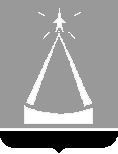 ГЛАВА  ГОРОДСКОГО  ОКРУГА  ЛЫТКАРИНО  МОСКОВСКОЙ  ОБЛАСТИПОСТАНОВЛЕНИЕ30.12.2022  №  844-пг.о. ЛыткариноО досрочном прекращении реализации муниципальной программы«Экология и окружающая среда» на 2021-2024 годы В соответствии со ст. 179 Бюджетного кодекса Российской Федерации, Положением о муниципальных программах городского округа Лыткарино, утвержденным  постановлением  главы  городского округа  Лыткарино         от 02.11.2020 № 548-п, с учётом постановления главы городского округа Лыткарино от 15.11.2022 № 703-п «Об утверждении муниципальной программы «Экология и окружающая среда»  на 2023-2027 годы», постановляю:1. Досрочно прекратить реализацию муниципальной программы «Экология и окружающая среда» на 2021-2024 годы, утвержденную постановлением главы городского округа Лыткарино от 10.02.2021 № 69-п «Об утверждении муниципальной программы «Экология и окружающая среда» на 2021-2024 годы». 2. Признать утратившими силу:  2.1. постановление главы городского округа Лыткарино Московской области от 10.02.2021 № 69-п «Об утверждении муниципальной программы «Экология и окружающая среда» на 2021-2024 годы»;2.2. постановление главы городского округа Лыткарино Московской области от 13.07.2021 № 382-п «О внесении изменений в муниципальную программу «Экология и окружающая среда» на 2021-2024 годы».2.3. постановление главы городского округа Лыткарино Московской области от 28.12.2022 № 813-п «О внесении изменений в муниципальную программу «Экология и окружающая среда» на 2021-2024 годы».3. Настоящее постановление вступает в силу с 01.01.2023 года.4. Управлению жилищно-коммунального хозяйства и развития городс-кой инфраструктуры  города Лыткарино (Стрела М.А.) обеспечить опубликование настоящего постановления в установленном порядке и размещение на официальном сайте городского округа Лыткарино в сети «Интернет».5. Контроль за исполнением настоящего постановления возложить на заместителя главы Администрации городского округа Лыткарино             М.В.Новикова.К.А. Кравцов